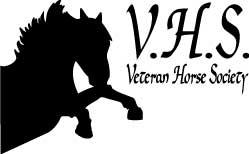 Veteran Horse Society National Championships 2022Competitor Number:     Rider / handler:Name	-	Age (Juniors)	- 	Horse / pony:Show name	- 	Stable name	- 	Age	- 	Colour	- 	Sex	- 	Breed	- 	Home County	- 	Qualified at	- 	                  (Supreme finalists only)Commentators notes (A brief history to include items like how long you have had the horse/pony, events you have done, non-competitive activities, home life, personality etc. ) Typed notes preferable